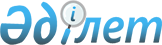 2022 жылға Батыс Қазақстан облысы Бәйтерек ауданында шетелдіктер үшін туристік жарнаның мөлшерлемелерін бекіту туралыБатыс Қазақстан облысы Бәйтерек аудандық мәслихатының 2022 жылғы 5 мамырдағы № 17-24 шешімі. Қазақстан Республикасының Әділет министрлігінде 2022 жылғы 12 мамырда № 27980 болып тіркелді
      ЗҚАИ-ның ескертпесі!
      Осы шешім 01.01.2022 бастап қолданысқа енгізіледі.
      Қазақстан Республикасының "Қазақстан Республикасындағы жергілікті мемлекеттік басқару және өзін-өзі басқару туралы" Заңы 6-бабының 2-10-тармағына, "Шетелдіктер үшін туристік жарнаны төлеу қағидаларын бекіту туралы" Қазақстан Республикасы Үкіметінің қаулысына сәйкес Бәйтерек аудандық мәслихаты ШЕШТІ:
      1. 2022 жылғы 1 қаңтардан бастап 31 желтоқсанды қоса алғанда туристерді орналастыру орындарындағы шетелдіктер үшін туристік жарнаның мөлшерлемелері - болу құнының 0 (нөл) пайызы бекітілсін.
      2. Осы шешім 2022 жылғы 1 қаңтардан бастап қолданысқа енгізіледi.
					© 2012. Қазақстан Республикасы Әділет министрлігінің «Қазақстан Республикасының Заңнама және құқықтық ақпарат институты» ШЖҚ РМК
				
      мәслихат хатшысы

Н. Хайруллин
